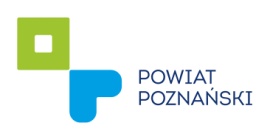 Organizacja: (nazwa, adres, dane rejestrowe):………………………………………………………………………………………………………………………………………………Osoby reprezentujące organizację:………………………………………………………………………………………………………………………………………………Osoba zgłaszająca udział organizacji w konsultacjach:………………………………………………………………………………………………………………………………………………Telefon: ……………………...............E-mail:   ……………………...............Formularz zgłaszania wniosków i uwag do projektu aktu prawa miejscowego dotyczącego określenia trybu powoływania członków oraz organizacji i trybu działania Powiatowej Rady Działalności Pożytku Publicznego w Powiecie Poznańskim. Lp.Wskazanie dotychczasowego zapisu w projekcie wraz z nr paragrafu i punktuSugerowana zmiana (konkretny sugerowany zapis paragrafu i punktu)Uzasadnienie